9th Grade Biology		Standard 2/Objective 2 – Study GuideAuto:													Hetero:													Trophic:												Autotrophic:												Heterotrophic:												3 Types of:												Energy													Reactions:												Photosynthesis:												Respiration:												Fermentation:												Interactives:	sites.ext.vt.edu/virtualforest/modules/photo.html		sepuplhs.org/high/sgi/teachers/photosynthesis2_sim.html		http://glencoe.mheducation.com/sites/dl/free/0078802849/383932/BL_25.html		https://www.exploringnature.org/db/view/1045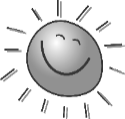 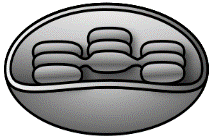 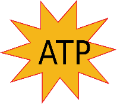 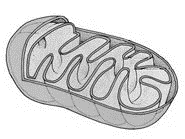 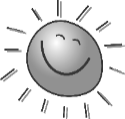 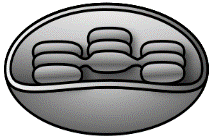 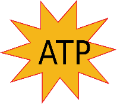 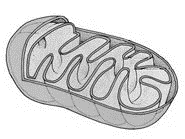 How much carbon dioxide/oxygen do small materials produce? – Photosynthesis/Respiration DemonstrationsWhat are the differences between aerobic and anaerobic respiration? 					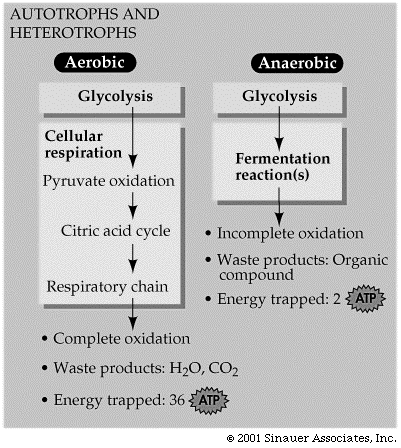 								 Notes: 					What are the advantages of aerobic respiration? 							Fermentation – Sourdough Activity